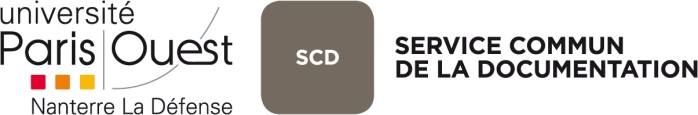 Intitulé de la formationRédiger avec WordPrésentationWord, logiciel de traitement de texte, possède de nombreuses fonctionnalités permettant d’automatiser diverses manipulations et de structurer et mettre en forme votre document.Public concernéTout public ayant à rédiger un travail universitaireDurée3hNombre de stagiaires15 maximumLieuSalle de formation de la Bibliothèque UniversitairePré-requisLe stagiaire devra :avoir activé son compte Paris Ouestsavoir saisir du texte dans Word (faire des paragraphes, insérer de nouveaux caractères,...)connaitre les fonctionnalités de base de Word (éditer le texte en faisant des copier-coller ; mettre en forme les caractères par du gras ou de l’italique ; mettre en forme des paragraphes par retraits ou tabulations, imprimer, gérer des documents en les ouvrant/fermant/supprimant/renommant/enregistrant,...)ContenuDécouverte de fonctionnalités avancées de Word :Styles et feuilles de styleLégendes des illustrations et des tableauxTables de matières et tables des illustrationsLe mode PlanSections et mise en pageEn-têtes et pieds de pages automatiquesIndexCompétences acquisesA la fin de la séance, le stagiaire sera capable :d’automatiser certaines tâches fastidieuses dans la rédactionde maîtriser la mise en page et l’organisation de son document en sectionsde naviguer plus rapidement et efficacement dans son documentde générer un indexMéthodes pédagogiquesPrésentation orale et exercices de manipulation du logiciel